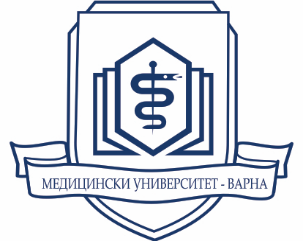 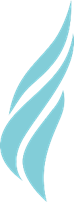 МЕДИЦИНСКИ УНИВЕРСИТЕТ„ПРОФ. Д-Р ПАРАСКЕВ СТОЯНОВ” – ВАРНАДОКТОРАНТСКО УЧИЛИЩЕ Вх. № .................................До  РЕКТОРА НА МУ – ВарнаПРОФ. Д-Р ДИМИТЪР РАЙКОВ, Д.М.Н.КОПИЕДО ОТДЕЛ „ДОКТОРАНТСКО УЧИЛИЩЕ“КОПИЕ ДО ИНЖ. ДАНИЕЛА ГОСПОДИНОВАОТДЕЛ „УЧЕБЕН“ З А Я В Л Е Н И Е за ПРЕКРАТЯВАНЕ НА ОБУЧЕНИЕ 
В ДОКТОРСКА ПРОГРАМАoт  …………………………………………………………………., докторант в …………... форма на обучение, тел..........., e-mail: ............... 
по докторската програма „……………………“ 
към Катедра „ …………………………………. “Факултет „ ……………“ / Филиал………… на/ към МУ – Варна	УВАЖАЕМИ Г-Н РЕКТОР,	Моля, да ми бъде разрешено да прекратя обучението си по докторска програма „.......................“ по мое желание, съгласно чл. 53, ал. 2 от ПРАС на МУ-Варна. Мотивите ми са следните: ......................................................	Молбата ми е съгласувана с Ръководител катедра „......................“ - ........................... (трите имена) – и научният/те ми ръководител/и – .......................... (трите имена).								С уважение:									/…………………/Научен/ни ръководител/и:									/………………../Дата: …………						Ръководител Катедра:									/………………../